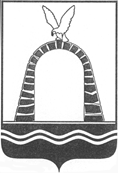 АДМИНИСТРАЦИЯ ГОРОДА БАТАЙСКАПОСТАНОВЛЕНИЕ                     	                                             №   	                                                           г. БатайскОб организации регулярных  перевозок пассажиров и багажа автомобильным транспортом по муниципальным маршрутам в муниципальном  образовании «Город Батайск» 	В целях создания условий для предоставления транспортных услуг населению и определения единого порядка организации регулярных перевозок пассажиров и багажа транспортом общего пользования в муниципальном образовании «Город Батайск», усиления роли органов местного самоуправления в организации и регулировании пассажирских перевозок, обеспечения их безопасности, определения единых требований к перевозчикам, в соответствии с федеральными законами от 06.10.2003 года № 131-ФЗ «Об общих принципах организации местного самоуправления в Российской Федерации, от 08.11.2007 года № 259-ФЗ «Устав автомобильного транспорта и городского наземного электрического транспорта», Федеральным законом от 13.07.2015 № 220-ФЗ «Об организации регулярных перевозок пассажиров и багажа автомобильным транспортом и городским наземным электрическим транспортом в Российской Федерации и о внесении изменений в отдельные законодательные акты Российской Федерации», постановлением Правительства Ростовской области от 27.01.2016 № 25 «Об организации регулярных перевозок  пассажиров и багажа автомобильным транспортом по межмуниципальным маршрутам регулярных перевозок на территории Ростовской области», п.п.7 п. 1 ст.3 Устава муниципального образования «Город Батайск»ПОСТАНОВЛЯЮ:Установить, что экономический отдел Администрации города Батайска является структурным подразделением, уполномоченным на осуществление функций по  организации регулярных перевозок пассажиров и багажа автомобильным транспортом по муниципальным маршрутам в муниципальном  образовании «Город Батайск».Создать и утвердить состав городской комиссии по организации регулярных перевозок пассажиров и багажа автомобильным транспортом по муниципальным маршрутам регулярных перевозок в муниципальном образовании «Город Батайск»  (приложение №1).Утвердить:Положение о планировании регулярных перевозок пассажиров 
и багажа автомобильным транспортом по муниципальным маршрутам регулярных перевозок  на территории  муниципального  образования «Город Батайск» (приложение №2).Положение о порядке установления, изменения, отмены муниципальных маршрутов регулярных перевозок на территории  муниципального  образования «Город Батайск» и внесения сведений об изменении вида регулярных перевозок в реестр муниципальных маршрутов регулярных перевозок на территории  муниципального  образования «Город Батайск» (приложение №3).Шкалу для оценки критериев при оценке и сопоставлении заявок 
на участие в открытом конкурсе на право осуществления перевозок 
по муниципальному маршруту регулярных перевозок (приложение №4).Положение о временном (доконкурсном) порядке допуска перевозчиков к обслуживанию муниципальных маршрутов регулярных перевозок (приложение № 5)Требования к юридическим лицам, индивидуальным предпринимателям, участникам договора простого товарищества, осуществляющим регулярные перевозки по муниципальным маршрутам по нерегулируемым тарифам (приложение № 6).   Положение о порядке осуществления контроля за организацией и осуществлением муниципальных маршрутов регулярных перевозок в городе Батайске, согласно приложению № 7 .В связи с изданием настоящего постановления признать утратившим силу в редакции постановления  от 26.01.2017 № 73 постановление Администрации города Батайска от 18.05.2016 № 1008 «Об организации регулярных  перевозок пассажиров и багажа автомобильным транспортом по муниципальным маршрутам в муниципальном  образовании «Город Батайск».Пресс - секретарю Администрации города Батайска  (Мокроусовой А.Г.) опубликовать настоящее постановление в газете "Батайск Официальный»   и разместить на официальном сайте Администрации города Батайска.Контроль над исполнением настоящего постановления возложить на заместителя главы Администрации города Батайска по экономике .Глава Администрации  города Батайска                                                                    Г.В. ПавлятенкоПостановление вносит Экономический отдел Администрации города Батайска          Приложение№1 к постановлению Администрации города Батайскаот ________  № ____СОСТАВ городской комиссии по организации регулярных перевозок пассажиров и багажа автомобильным транспортом по муниципальным маршрутам регулярных перевозок в муниципальном образовании «Город Батайск»Начальник общего отдела                                                                                       В.С. Мирошникова         Приложение № 2 к постановлению Администрации города  Батайскаот ________  № ____Положение о планировании регулярных перевозок пассажиров 
и багажа автомобильным транспортом по муниципальным маршрутам регулярных перевозок  на территории  муниципального  образования «Город Батайск»1. Общие положенияНастоящее Положение определяет перечень мероприятий по развитию регулярных перевозок пассажиров и багажа автомобильным транспортом по муниципальным маршрутам регулярных перевозок на территории города Батайска.2. Мероприятия по развитию регулярных перевозок пассажирови багажа автомобильным транспортом по межмуниципальныммаршрутам регулярных перевозок на территориигорода Батайска 2.1. Развитие регулярных перевозок пассажиров и багажа автомобильным транспортом по муниципальным маршрутам регулярных перевозок на территории города Батайска  (далее - регулярные перевозки) осуществляется с целью улучшения транспортного обслуживания населения города Батайска, повышения качества и доступности пассажирских перевозок.Развитие регулярных перевозок включает в себя:2.1.1. Мероприятия по сохранению действующих муниципальных маршрутов регулярных перевозок на территории города Батайска (далее - действующие муниципальные маршруты).В целях обеспечения бесперебойного транспортного сообщения внутри города и работу по сохранению действующих муниципальных маршрутов.2.1.2. Мероприятия по установлению (изменению) муниципальных маршрутов регулярных перевозок пассажиров и багажа автомобильным транспортом в городе Батайск.В случае возникновения потребности населения в организации дополнительного транспортного сообщения между районами города, уже имеющими прямое автобусное сообщение, рассмотрение обращений инициаторов установления (изменения) муниципальных маршрутов регулярных перевозок пассажиров и багажа автомобильным транспортом в городе Батайске осуществляется с учетом действующих муниципальных маршрутов, в соответствии с разделом 2 приложения N 2 к настоящему постановлению.При рассмотрении возможности установления муниципальных маршрутов регулярных перевозок пассажиров и багажа автомобильным транспортом на территории города Батайска между районами, не имеющими прямого автобусного сообщения, учитываются действующие муниципальные маршруты, обеспечивающие транспортное сообщение между такими районами  с пересадкой пассажиров, в том числе и целесообразность отмены таких маршрутов.Изменение действующих муниципальных маршрутов не должно приводить к снижению качества транспортного обслуживания населения города Батайска.2.1.3. Мероприятия по отмене муниципальных маршрутов регулярных перевозок пассажиров и багажа автомобильным транспортом в городе Батайске.В случае, если по итогам отмены на территории района города начинался или оканчивался отмененный муниципальный маршрут и район города остается без транспортного сообщения, то есть если на его территории не начинается, не заканчивается и через него не проходит международный, межрегиональный, муниципальный или другой действующий муниципальный маршрут, а также маршруты других видов транспорта (железнодорожный), Администрация города Батайска выступает инициатором установления нового муниципального маршрута и принимает меры по организации обслуживания такого маршрута, или инициатором изменения действующего муниципального маршрута для обеспечения транспортного обслуживания данного района города.Отмена действующих муниципальных маршрутов осуществляется в соответствии с разделом 3 приложения N 3 к настоящему постановлению.2.2. По муниципальным маршрутам регулярных перевозок на территории города Батайска перевозка пассажиров и багажа по муниципальным маршрутам регулярных перевозок (далее - муниципальные маршруты) осуществляется по регулируемым тарифам в соответствии с ранее заключенными между Администрации города Батайска и перевозчиками договорами о выполнении пассажирских перевозок (далее - договоры), сохраняющими свое действие до наступления одного из следующих условий:-истечения срока действия договоров;-расторжения договоров в установленном законом порядке;-в случае расторжения договоров в установленном законом порядке вид регулярных перевозок, осуществляемых по муниципальным маршрутам, изменяется на регулярные перевозки, осуществляемые по нерегулируемому тарифу.Решение об изменении вида регулярных перевозок в случае истечения срока действия договоров или расторжения договоров вступает в силу со дня издания соответствующего правового акта Администрации города Батайска.Начальник общего отдела                                                                                       В.С. МирошниковаПриложение № 3 к постановлению Администрации города Батайска от ________  № ____Положениео порядке установления, изменения, отмены муниципальныхмаршрутов регулярных перевозок на территории города Батайска и внесения сведений об изменении вида регулярныхперевозок в реестр муниципальных маршрутов регулярныхперевозок на территории города Батайска 1. Общие положенияНастоящее Положение определяет порядок установления, изменения, отмены муниципальных маршрутов регулярных перевозок на территории города Батайска для повышения качества транспортного обслуживания населения города Батайска  и удовлетворения потребности населения города Батайска в транспортном обслуживании и внесения сведений об изменении вида регулярных перевозок в реестр межмуниципальных маршрутов регулярных перевозок на территории Ростовской области.2. Установление (изменение) муниципальных маршрутоврегулярных перевозок пассажиров и багажа автомобильнымтранспортом в городе Батайск2.1. Инициаторами установления (изменения) муниципальных маршрутов регулярных перевозок пассажиров и багажа автомобильным транспортом (далее - регулярные перевозки) в городе Батайск выступают юридическое лицо, индивидуальный предприниматель или уполномоченный участник договора простого товарищества (далее - перевозчик) или Администрация города Батайска,  в лице экономического отдела (далее в настоящем разделе - инициатор).Форма обращения инициатора об установлении (изменении) маршрута разрабатывается и утверждается Администрацией города Батайска.Обращение инициатора об установлении (изменении) маршрута регистрируется в день поступления в Администрацией города Батайска..Срок рассмотрения обращения инициатора об установлении (изменении) маршрута не может превышать тридцати календарных дней со дня его регистрации в Администрации города Батайска.Администрация города Батайска  вправе для рассмотрения обращения инициатора об установлении (изменении) маршрута привлекать представителей  территориальных органов федеральных органов исполнительной власти, осуществляющих федеральный государственный транспортный надзор, федеральный государственный надзор в области безопасности дорожного движения, федеральный государственный контроль (надзор) в области транспортной безопасности, общественных организаций, владельцев автовокзалов (автостанций), остановочных пунктов, в том числе путем создания коллегиального органа при Администрации города Батайска.По итогам рассмотрения обращения инициатора об установлении (изменении) маршрута Администрация города Батайска принимает решение об установлении (изменении) маршрута или об отказе в установлении (изменении) маршрута.2.2 Администрация города Батайска отказывает в установлении (изменении) маршрута в случае:несоответствия формы обращения инициатора об установлении (изменении) маршрута форме обращения, утвержденной Администрацией города Батайска;наложения устанавливаемого (изменяемого) маршрута на действующие муниципальные маршруты регулярных перевозок по времени отправления и (или) прибытия из начального и (или) конечного и (или) промежуточных остановочных пунктов маршрута, под которым понимается несоблюдение минимальных интервалов времени между отправлением и (или) прибытием из начального и (или) конечного и (или) промежуточных остановочных пунктов маршрута (далее - минимальный интервал).Минимальный интервал для регулярных перевозок во внутригородском  сообщении - 5 минут;Минимальный интервал, применяемый для определения наложения устанавливаемого (изменяемого) маршрута на действующие маршруты регулярных перевозок определяется по маршруту (устанавливаемому (изменяемому) или действующему), протяженность которого меньше.Администрация города Батайска при принятии решения об отказе в установлении (изменении) маршрута не позднее десяти календарных дней со дня принятия такого решения в письменной форме уведомляет инициатора.2.3. При принятии решения об установлении (изменении) маршрута Администрация города Батайска сведения о таком маршруте в течение семи рабочих дней со дня принятия решения об установлении (изменении) маршрута вносятся в реестр муниципальных маршрутов регулярных перевозок на территории города Батайска (далее - реестр маршрутов).Муниципальный маршрут регулярных перевозок считается установленным или измененным соответственно со дня включения предусмотренных пунктами 1 - 11 части 1 статьи 26 Федерального закона от 13.07.2015 N 220-ФЗ сведений о данном маршруте в реестр маршрутов, со дня изменения предусмотренных пунктами 3 - 11 части 1 статьи 26 Федерального закона от 13.07.2015 N 220-ФЗ сведений о данном маршруте в реестре маршрутов.Реестр маршрутов размещается на официальном сайте Администрации города Батайска в информационно-телекоммуникационной сети "Интернет" и ведется по форме согласно приложению к настоящему Положению.Сведения об установлении (изменении) маршрута, в том числе и об изменении вида регулярных перевозок, вносятся в реестр маршрутов в течение семи рабочих дней со дня принятия решения об установлении (изменении) маршрута и об изменении вида регулярных перевозок.3. Отмена муниципальных маршрутов регулярных перевозокпассажиров и багажа автомобильным транспортомв городе Батайске3.1. Инициаторами отмены муниципальных маршрутов регулярных перевозок выступают перевозчики или Администрация города Батайска, в лице экономического отдела  (далее в настоящем разделе - инициатор).Обращение инициатора об отмене маршрута регистрируется в день поступления в Администрацию города Батайска.Срок рассмотрения обращения инициатора об отмене маршрута не может превышать шестидесяти календарных дней со дня его регистрации в Администрации города Батайска.Администрация города Батайска вправе для рассмотрения обращения инициатора об отмене маршрута привлекать представителей органов территориальных органов федеральных органов исполнительной власти, осуществляющих федеральный государственный транспортный надзор, федеральный государственный надзор в области безопасности дорожного движения, федеральный государственный контроль (надзор) в области транспортной безопасности, общественных организаций, владельцев автовокзалов (автостанций), остановочных пунктов, в том числе путем создания коллегиального органа при Администрации города Батайска.По итогам рассмотрения обращения инициатора об отмене маршрута Администрация города Батайска принимает решение об отмене маршрута или об отказе в отмене маршрута.3.2.Администрация города Батайска при принятии решения об отказе в отмене маршрута не позднее десяти календарных дней со дня принятия такого решения в письменной форме уведомляет инициатора и в течение тридцати календарных дней со дня принятия решения об отказе в отмене маршрута такой маршрут выносится Администрация города Батайска на открытый конкурс на право осуществления перевозок по муниципальному маршруту регулярных перевозок для определения перевозчика, который будет осуществлять его обслуживание.3.3. Администрация города Батайска принимает решение об отмене маршрута в случае, если:открытый конкурс, объявленный в соответствии с пунктом 3.2 настоящего раздела, признан не состоявшимся в связи с тем, что по окончании срока подачи заявок на участие в открытом конкурсе не подано ни одной заявки.Администрация города Батайска при принятии решения об отмене маршрута, уведомляет об указанном решении перевозчика, осуществляющего регулярные перевозки по соответствующему маршруту, не позднее ста восьмидесяти дней до дня вступления указанного решения в силу. В день вступления решения об отмене маршрута в силу сведения о таком маршруте исключаются из реестра маршрутов.Муниципальный маршрут регулярных перевозок считается отмененным со дня исключения сведений о таком маршруте из реестра маршрутов.Начальник общего отдела                                                                                                          В.С. МирошниковаПриложение к Положениюо порядке установления, изменения, отмены муниципальныхмаршрутов регулярных перевозок на территории города Батайска и внесения сведений об изменении вида регулярныхперевозок в реестр муниципальных маршрутов регулярныхперевозок на территории города Батайска от _____________ № ___Реестр муниципальных маршрутов регулярных перевозок на территории муниципального образования «Город Батайск»Приложение № 4 к постановлению Администрации города Батайска                                                                                               от _________   № _____ Шкаладля оценки критериев при оценке и сопоставлении заявокна участие в открытом конкурсе на право осуществленияперевозок по муниципальному маршруту регулярныхперевозок   Начальник общего отдела                                                                                                                                                          В.С. Мирошникова  Приложение № 5 к постановлению Администрации города  Батайска от ________  № ____О временном (доконкурсном) порядке допуска перевозчиковк обслуживанию муниципальных маршрутов регулярныхперевозок1. Общие положения1.1. Настоящее Положение определяет временный (доконкурсный) порядок допуска перевозчиков к обслуживанию маршрутов, выдачи свидетельств об осуществлении перевозок по муниципальному маршруту регулярных перевозок на территории города Батайска (далее - свидетельство) и карт маршрута регулярных перевозок (далее - карта маршрута) соответствующих маршрутов без проведения открытого конкурса в целях бесперебойного обслуживания муниципальных маршрутов внутригородских перевозок на территории города Батайска и повышения качества транспортного обслуживания населения города Батайска .1.2. Свидетельства и карты маршрута выдаются в день наступления обстоятельств, указанных в разделе 2 настоящего Положения.1.3. Свидетельства и карты маршрута выдаются один раз на срок, который не может превышать сто восемьдесят дней, а в случае, если таким обстоятельством явилось приостановление действия ранее выданного свидетельства об осуществлении перевозок по данному маршруту, - на срок приостановления действия указанного свидетельства.2. Основания для выдачи свидетельств и карт маршрутабез проведения открытого конкурсаСвидетельства и карты маршрута выдаются без проведения открытого конкурса:после наступления обстоятельств, предусмотренных частью 10 статьи 24 Федерального закона от 15.07.2015 N 220-ФЗ "Об организации регулярных перевозок пассажиров и багажа автомобильным транспортом и городским наземным электрическим транспортом в Российской Федерации и о внесении изменений в отдельные законодательные акты Российской Федерации", и до начала осуществления регулярных перевозок в соответствии с новым свидетельством, выданным по результатам проведения открытого конкурса. Выдача свидетельств и карт маршрута победителю открытого конкурса, признанного несостоявшимся, не допускается;после наступления обстоятельств, предусмотренных пунктом 1, 2 или 7 части 1 статьи 29 Федерального закона от 15.07.2015 N 220-ФЗ, и до начала осуществления регулярных перевозок в соответствии с новым свидетельством, выданным по результатам проведения открытого конкурса;по маршруту регулярных перевозок, установленному в целях обеспечения транспортного обслуживания населения в условиях чрезвычайной ситуации.3. Порядок определения юридического лица,индивидуального предпринимателя или участников договорапростого товарищества, которым выдаются свидетельстваи карты маршрута3.1. При наступлении обстоятельств, предусмотренных разделом 2 настоящего Положения, Администрация города Батайска:3.1.1. в день наступления обстоятельств, указанных в разделе 2 настоящего Положения, опубликовывает на официальном сайте Администрации города Батайска в информационно-телекоммуникационной сети "Интернет" www.батайск-официальный@donрac.ru , в разделе "Экономика"- «Транспорт», информационное сообщение о приеме заявок на осуществление регулярных перевозок по муниципальному (ым) маршруту (ам) (далее - заявка). Форма заявки приведена в приложении к настоящему Положению.В информационном сообщении указываются:дата и время (час, минуты) начала и окончания приема заявок от юридических лиц, индивидуальных предпринимателей или уполномоченного(ых) участника(ов) договора простого товарищества;адрес места приема заявок;перечень документов, которые прилагаются к заявке, в соответствии с правовым актом Администрации города Батайска;порядковый номер маршрута, определенный в реестре муниципальных маршрутов регулярных перевозок на территории города Батайска;вид(ы) и класс(ы) транспортных средств, необходимые для осуществления перевозок, их количество.3.1.2. Регистрирует заявки в день поступления в журнале регистрации с указанием даты и времени поступления заявок.3.2. Администрация города Батайска в течение одного часа с момента окончания приема заявок рассматривает представленные заявки и документы и принимает решение о выдаче свидетельств(а) и карт(ы) маршрута.В случае если несколько юридических лиц, индивидуальных предпринимателей или уполномоченных участников договоров простого товарищества подали заявки и документы в соответствии с перечнем документов, определенных правовым актом Администрации города Батайска, Администрация города Батайска  выдает свидетельство(а) и карту(ы) маршрута юридическому лицу, индивидуальному предпринимателю или уполномоченному участнику договора простого товарищества, представившим заявку и документы первыми.Начальник  общего отдела                                                                                  В.С. МирошниковаПриложение к Положениюо временном (доконкурсном)порядке допуска перевозчиковк обслуживанию муниципальныхмаршрутов регулярных перевозокЗАЯВКАна осуществление регулярных перевозокпо муниципальному (ым) маршруту (ам)__________________________________________________________________________,(наименование юридического лица (индивидуального предпринимателя,Уполномоченного (ых) участника (ов) договора простого товарищества)__________________________________________________________________________,(место нахождения, почтовый адрес, телефон, факс, адрес электронной почты)идентификационный номер налогоплательщика ________________________________,основной государственный регистрационный номер ___________________________,лицензия    на   осуществление   деятельности   по   перевозке   пассажировавтомобильным   транспортом,   оборудованным  для  перевозок  более  восьмичеловек, от ___________ N __________, вид работ: ____________________________________________________________________________________________________,предлагает  обеспечить  осуществление  регулярных  перевозок  пассажиров помуниципальному (ым) маршруту (ам) N ______________________________________(порядковый номер и наименование маршрута)__________________________________________________________________________,регистрационный   номер   маршрута  в  реестре  муниципальных  маршрутоврегулярных перевозок на территории города Батайска: ___________________.Приложения:___________________________________________________________________________(документы, прилагаемые к заявке)______________________   _______________   ______________________(должность)                                 (подпись)              (ФИО)"___" ____________ 20__ г.М.П.Приложение № 6 к постановлению Администрации города Батайска от __________  № ______Требованияк юридическим лицам, индивидуальным предпринимателям,участникам договора простого товарищества, осуществляющимрегулярные перевозки по межмуниципальным маршрутампо нерегулируемым тарифамЮридические лица, индивидуальные предприниматели, участники договора простого товарищества, осуществляющие регулярные перевозки по муниципальным маршрутам по нерегулируемым тарифам, обязаны:не превышать максимальное количество транспортных средств различных классов, которое разрешается одновременно использовать для перевозок по маршруту регулярных перевозок в соответствии с установленным расписанием;обеспечить передачу в региональную информационную систему навигации (при наличии) информации о месте нахождения транспортных средств, используемых для данных перевозок;обеспечить исправную работу установленных в транспортном средстве оборудования для перевозок пассажиров из числа инвалидов, системы контроля температуры воздуха, электронного информационного табло;информировать Администрацию города Батайска, а также владельцев автовокзалов (автостанций) об изменении тарифов на регулярные перевозки за 90 календарных дней.Приложение № 7   постановлению          Администрации города Батайскаот ________  № ____Положение о порядке осуществления контроля за организацией и осуществлением муниципальных маршрутов регулярных перевозок в городе Батайске 1. Общие положения1.1. Настоящее Положение разработано в соответствии с Федеральными законами от 10.12.1995 № 196-ФЗ "О безопасности дорожного движения", от 08.11.2007 № 259-ФЗ "Устав автомобильного транспорта и городского наземного электрического транспорта", от 21.04.2011 № 69-ФЗ "О внесении изменений в отдельные законодательные акты Российской Федерации", от 13.07.2015 № 220-ФЗ "Об организации регулярных перевозок пассажиров и багажа автомобильным транспортом и городским наземным электрическим транспортом в Российской Федерации и о внесении изменений в отдельные законодательные акты Российской Федерации", Постановлением Правительства Российской Федерации от 14.02.2009 № 112 "Об утверждении Правил перевозок пассажиров и багажа автомобильным транспортом и городским наземным электрическим транспортом", Постановлением Правительства Ростовской области от 27.01.2016 № 25 "Об организации регулярных перевозок пассажиров и багажа автомобильным транспортом по межмуниципальным маршрутам регулярных перевозок на территории Ростовской области" и определяет основные положения по организации и проведению контроля за организацией и осуществлением регулярных внутригородских пассажирских перевозок в городе Батайске (далее - контроль).1.2. Экономический отдел Администрации города осуществляет в пределах своих полномочий самостоятельный контроль за осуществлением пассажирских перевозок.При необходимости для осуществления контроля привлекаются представители территориальных органов, федеральных органов исполнительной власти и других заинтересованных органов в пределах их полномочий.2. Основные задачи2.1. Основной задачей при проведении контроля является выявление перевозчиков, не выполняющих или ненадлежащим образом выполняющих требования нормативных правовых актов органов местного самоуправления, регулирующих деятельность по перевозке пассажиров на муниципальных маршрутах регулярных перевозок города Батайска и договоров на осуществление регулярных перевозок пассажиров и багажа транспортом общего пользования в муниципальном образовании «Город Батайск».3. Порядок и периодичность осуществления контроля3.1. Контроль осуществляется на основании плановых и внеплановых выездных мероприятий:3.1.1. плановые выездные мероприятия проводятся не реже двух раз в месяц;3.1.2. при необходимости, внеплановые выездные мероприятия проводятся по факту рассмотрения поступивших  в Администрацию города жалоб и обращений.3.2. Контроль включает в себя:3.2.1. контроль за осуществлением регулярных пассажирских перевозок только по утвержденным муниципальным маршрутам регулярного сообщения;3.2.2. контроль наличия у водителей при выполнении перевозок копий утвержденных схем и расписаний движения маршрута;3.2.3. контроль соблюдения перевозчиками расписания движения и схем движения транспортных средств на маршрутах;3.2.5. контроль соблюдения требований по внешнему и внутреннему оформлению транспортных средств общего пользования;3.3. По результатам плановых и внеплановых выездных мероприятий должностное (ые) лицо (а) экономического отдела Администрации города составляет(ют) акт проверки с указанием на отсутствие или наличие нарушений.3.4. В случае выявления перевозчиков, не выполняющих требования нормативных правовых актов органов местного самоуправления, регулирующих деятельность по перевозке пассажиров на муниципальных маршрутах регулярных перевозок, должностным (и) лицом(ами) экономического отдела Администрации города составляется протокол об административном правонарушении.4. Права и обязанности перевозчика4.1. Перевозчик обязан:4.1.1. надлежащим образом исполнять требования нормативных правовых актов органов местного самоуправления, регулирующих деятельность по перевозке пассажиров на муниципальных маршрутах регулярных перевозок;4.1.2. выполнять решения Администрации города, принятые в пределах его полномочий;4.1.3. предоставлять пассажирские автотранспортные средства для осмотра;4.1.4. предъявлять по требованию всю документацию, разрешающую деятельность по перевозке пассажиров на муниципальных маршрутах регулярных перевозок.4.2. Перевозчик имеет право:4.2.1. вносить предложения по изменению и закрытию маршрутов;4.2.2. вносить предложения по изменению расписания движения транспортных средств по маршрутам;4.2.3. вносить предложения по изменению тарифа на перевозку пассажиров и багажа автомобильным транспортом;4.2.4. в соответствии с законодательством Российской Федерации обжаловать действия и вынесенные по результатам проверок решения Администрации города.5.Ответственность5.1. Лица, виновные в нарушении требований Положения на осуществление пассажирских перевозок автобусами на внутригородских маршрутах, несут административную ответственность в соответствии с Областным законом Ростовской области от 25.10.2002 № 273-ЗС "Об административных правонарушениях".Начальник общего отдела                                                                                В.С. МирошниковаБогатищева Наталья Сергеевна председатель комиссии, заместитель главы Администрации города Батайска по экономике Пивоваров Дмитрий Викторовичсекретарь комиссии, ведущий специалист экономического отдела Администрации города БатайскаЧлены комиссии:Беликов Дмитрий Сергеевич - заместитель главы Администрации города Батайска по жилищно- коммунальному хозяйству Шумейко Любовь Викторовна начальник экономического отдела Администрации города БатайскаВишняков Антон Борисович начальник юридического отдела Администрации города Батайска Завгородний Сергей Александровичначальник Управления социальной защиты населения города Батайскапредставитель прокуратуры города БатайскаСтепанкоСергей Сергеевичначальник отделения ГИБДД отдела МВД РФ по  городу Батайску (по согласованию)Никульшин Владислав Владимирович-   председатель Комитета по управлению имуществом   города БатайскаФастов Петр Васильевич - депутат Батайской городской Думы, председатель постоянной комиссии Батайской городской Думы по промышленности, транспорту, связи, торговли и развитию рынка потребительских услуг (по согласованию)N п/п Регистрационный номер маршрута регулярных перевозок Порядковый номер маршрута регулярных перевозок, который присвоен ему организатором пассажирских перевозок Наименование маршрута регулярных перевозок в виде наименований начального остановочного пункта и конечного остановочного пункта по маршруту регулярных перевозок либо наименований поселений или городских округов, в границах которых расположены начальный остановочный пункт и конечный остановочный пункт по данному маршруту Наименование промежуточных остановочных пунктов по маршруту регулярных перевозок либо наименование поселений или городских округов, в границах которых расположены промежуточные остановочные пункты Наименование улиц, автомобильных дорог, по которым предполагается движение транспортных средств между остановочными пунктами по маршруту регулярных перевозок Протяженность маршрута регулярных перевозок Порядок посадки и высадки пассажиров (только в установленных остановочных пунктах или, если это не запрещено действующим законодательством, в любом не запрещенном правилами дорожного движения месте по маршруту регулярных перевозок) Вид регулярных перевозок Характеристики транспортных средств, которые используются для перевозок по маршруту регулярных перевозок Характеристики транспортных средств, которые используются для перевозок по маршруту регулярных перевозок Характеристики транспортных средств, которые используются для перевозок по маршруту регулярных перевозок Характеристики транспортных средств, которые используются для перевозок по маршруту регулярных перевозок Характеристики транспортных средств, которые используются для перевозок по маршруту регулярных перевозок Характеристики транспортных средств, которые используются для перевозок по маршруту регулярных перевозок Максимальное количество транспортных средств каждого класса Дата начала осуществления регулярных перевозок Перевозчик Перевозчик Перевозчик N п/п Регистрационный номер маршрута регулярных перевозок Порядковый номер маршрута регулярных перевозок, который присвоен ему организатором пассажирских перевозок Наименование маршрута регулярных перевозок в виде наименований начального остановочного пункта и конечного остановочного пункта по маршруту регулярных перевозок либо наименований поселений или городских округов, в границах которых расположены начальный остановочный пункт и конечный остановочный пункт по данному маршруту Наименование промежуточных остановочных пунктов по маршруту регулярных перевозок либо наименование поселений или городских округов, в границах которых расположены промежуточные остановочные пункты Наименование улиц, автомобильных дорог, по которым предполагается движение транспортных средств между остановочными пунктами по маршруту регулярных перевозок Протяженность маршрута регулярных перевозок Порядок посадки и высадки пассажиров (только в установленных остановочных пунктах или, если это не запрещено действующим законодательством, в любом не запрещенном правилами дорожного движения месте по маршруту регулярных перевозок) Вид регулярных перевозок вид транспортных средств класс транспортных средств экологическая характеристика транспортных средств максимальный срок эксплуатации транспортных средств характеристики транспортных средств, влияющие на качество перевозок характеристики транспортных средств, влияющие на качество перевозок Максимальное количество транспортных средств каждого класса Дата начала осуществления регулярных перевозок наименование юридического лица, фамилия, имя и, если имеется, отчество (для индивидуального предпринимателя) место нахождения (для юридического лица), место жительства (для индивидуального предпринимателя) идентификационный номер налогоплательщика, который осуществляет перевозки по межмуниципальному маршруту регулярных перевозок 1 2 3 4 5 6 7 8 9 10 11 12 13 13 14 15 16 17 18 19 N критерияОписание критерия и методика расчетаКоличество баллов1. Критерий безопасности пассажирских перевозокколичество дорожно-транспортных происшествий, повлекших за собой человеческие жертвы или причинение вреда здоровью граждан и произошедших по вине юридического лица, индивидуального предпринимателя, участников договора простого товарищества или их работников в течение года, предшествующего дате размещения извещения о проведении открытого конкурса на официальном сайте организатора открытого конкурса в информационно-телекоммуникационной сети "Интернет" (далее - дата размещения извещения), в расчете на среднее количество транспортных средств, предусмотренных договорами обязательного страхования гражданской ответственности юридического лица, индивидуального предпринимателя, участников договора простого товарищества за причинение вреда жизни, здоровью, имуществу пассажиров, действовавшими в течение года, предшествующего дате размещения извещения.Значение критерия рассчитывается по следующей формуле:Кбпп = Кдтп / Ктс,0где Кдтп - количество дорожно-транспортных происшествий, повлекших за собой человеческие жертвы или причинение вреда здоровью граждан и произошедших по вине юридического лица, индивидуального предпринимателя, участников договора простого товарищества или их работников в течение года, предшествующего дате размещения извещения о проведении открытого конкурса на официальном сайте организатора открытого конкурса в информационно-телекоммуникационной сети "Интернет";Ктс - среднее количество транспортных средств, предусмотренных договорами обязательного страхования гражданской ответственности юридического лица, индивидуального предпринимателя, участников договора простого товарищества за причинение вреда жизни, здоровью, имуществу пассажиров, действовавшими в течение года, предшествующего дате размещения извещения.В случае, если:Кбпп = 0Кбпп = от 0,01 до 0,09минус 5Кбпп = от 0,1 до 0,24минус 10Кбпп = от 0,25 до 0,49минус 20Кбпп = от 0,5 до 1минус 30Кбпп > 1минус 402. Критерий опыта пассажирских перевозокопыт осуществления регулярных перевозок юридическим лицом, индивидуальным предпринимателем или участниками договора простого товарищества, который подтвержден сведениями об исполненных государственных или муниципальных контрактах либо нотариально заверенными копиями свидетельств об осуществлении перевозок по маршруту регулярных перевозок, заключенных с органами исполнительной власти субъектов Российской Федерации или органами местного самоуправления договоров, предусматривающих осуществление перевозок по маршрутам регулярных перевозок, или иных документов, предусмотренных нормативными правовыми актами субъектов Российской Федерации, муниципальными нормативными правовыми актами исчисляется исходя из количества полных лет осуществления ими перевозок по маршрутам регулярных перевозок. Данный критерий в отношении юридического лица или индивидуального предпринимателя перевозок,а в отношении участников договора простого товарищества - исходя из среднеарифметического количества полных лет осуществления перевозок по маршрутам регулярных перевозок каждым участником.В случае если:2. Критерий опыта пассажирских перевозокКоорп - менее 1 года или без опыта02. Критерий опыта пассажирских перевозокКоорп - от 1 года до 3 лет (включительно)102. Критерий опыта пассажирских перевозокКоорп -  от 4 лет до 5 лет (включительно)	202. Критерий опыта пассажирских перевозокКоорп - от 6 лет до 10 лет (включительно)302. Критерий опыта пассажирских перевозок               Коорп - свыше 11 лет403. Критерий, влияющий на качество перевозок3.1. Критерий по эргономической характеристике транспортных средств (Кэгхтс) оценивается по следующей шкале:за транспортное средство, имеющее низкий пол и (или) оборудование для перевозок пассажиров с ограниченными возможностями передвижения и (или) пассажиров с детскими колясками, начисляется 10 баллов (Кнповп);за транспортное средство, имеющее багажное отделение, начисляется 10 баллов (Кбо);за транспортное средство, оснащенное кондиционером, начисляется 10 баллов (Кк);за транспортное средство, оснащенное электронным информационным табло в соответствии с требованиями Правил перевозок пассажиров и багажа автомобильным транспортом и городским наземным электрическим транспортом, утвержденных Постановлением Правительства Российской Федерации от 14.02.2009 N 112, начисляется 5 баллов (Кэит);за транспортное средство, оснащенное системой безналичной оплаты проезда, начисляется 5 баллов (Кбоп).Значение критерия рассчитывается по следующей формуле:Кэгхтс = (Кнповп х 10) + (Кбо х 10) + (Кк х 10) + (Кэит х 5) + (Кбоп х 5) / Кктспк,где Кктспк - количество транспортных средств в соответствии с предметом открытого конкурса3.2. Критерий по экологической характеристике транспортных средств (Кэкхтс) оценивается по следующей шкале:за транспортное средство, не отвечающее экологическому показателю Евро, баллы не начисляются;за транспортное средство, отвечающее экологическому показателю Евро-1, баллы не начисляются;за транспортное средство, отвечающее экологическому показателю Евро-2, начисляется 2 баллов (КЕ2);за транспортное средство, отвечающее экологическому показателю Евро-3, начисляется 5 баллов (КЕ3);за транспортное средство, отвечающее экологическому показателю Евро-4, начисляется 10 баллов (КЕ4);за транспортное средство, отвечающее экологическому показателю выше Евро-4, начисляется 15 баллов (КЕ4+).Значение критерия рассчитывается по следующей формуле:Кэкхтс=(КЕ2*2)+(КЕ3*5)+(КЕ4*10)++(КЕ4+*15)/Кктспк,где Кктспк – количество транспортных средств в соответствии с предметом открытого конкурса.-3.3. Критерий по типу двигателя транспортных средств (Ктдтс) оценивается по следующей шкале:за транспортное средство, имеющее бензиновый или дизельный двигатель, начисляется 5 баллов (Кбдд);за транспортное средство, имеющее двигатель, использующий в качестве моторного топлива два и более видов топлива, начисляется 10 баллов (К2+);за транспортное средство, имеющее газовый двигатель, начисляется 30 баллов (Кгд);за транспортное средство, приводимое в движение исключительно электрическим двигателем и заряжаемое с помощью внешнего источника электроэнергии, дополнительно начисляется 40 баллов (Кэд).Значение критерия рассчитывается по следующей формуле:Ктдтс=(Кбдд*5)+(К2+*10)+(Кгд*30)++(Кэд*40)/Кктспк,где Кктспк – количество транспортных средств в соответствии с предметом открытого конкурса._4. Критерий максимального срока эксплуатации транспортных средствмаксимальный срок эксплуатации транспортных средств, предлагаемых юридическим лицом, индивидуальным предпринимателем или участниками договора простого товарищества для осуществления регулярных перевозок в течение срока действия свидетельства об осуществлении перевозок по межмуниципальному маршруту регулярных перевозок, оценивается по следующей шкале:К0-2мсэтс - до 2 лет начисляется 50 баллов;К3-5мсэтс - от 3 до 5 лет начисляется 40 баллов;К6-8мсэтс - от 6 до 8 лет начисляется 30 баллов;К9-10мсэтс - от 9 до 10 лет начисляется 20 баллов;К11-13мсэтс - от 11 до 13 лет начисляется 10 баллов;К14-15мсэтс - от 14 до 15 лет начисляется 5 баллов;К15мсэтс - от 15 лет начисляется 0 баллов.Значение критерия рассчитывается по следующей формуле:Кмсэтс = (К0-2 х 50) + (К3-5 х 40) + (К6-8 х 30) + (К9-10 х 20) ++ (К11-13 х 10) + (К14-15 х 5) / Кктспк,где Кктспк - количество транспортных средств в соответствии с предметом открытого конкурса_